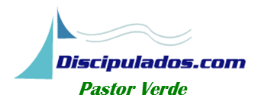 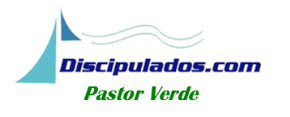 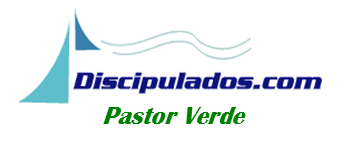 NOMBREDIRECCIÓNTELÉFONOFAMILIARES Y PARIENTESEX O COMPAÑEROS  DE ESCUELAEX O COMPAÑEROS DE TRABAJOVECINOSAMIGOSNUEVOS VISITANTES A LA IGLESIACONOCIDOSCITASNOMBREFECHA Y LUGAR